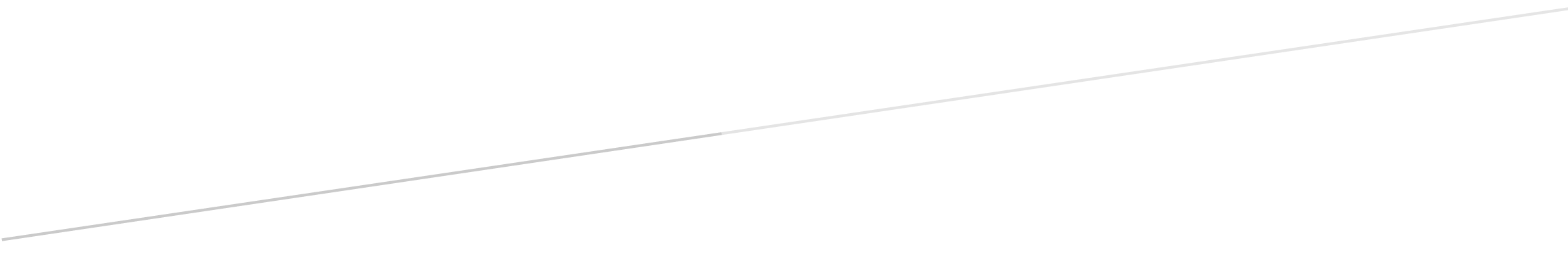 ÍNDICEIntroducción Objetivo del Manual de Servicios Inventario General de Servicios Descripción de los ServiciosFirmas1.- INTRODUCCIÓN.El Manual de Servicios es un instrumento que facilita la descripción clara de los servicios sustantivos que proporciona la Dependencia, los requisitos para otorgarlos, los procedimientos a seguir por los usuarios-ciudadanos para obtenerlo y la especificación de las características y estándares de calidad requeridos.La Contraloría Municipal , conforme a sus funciones de desempeño debe ser la garante de la transparencia en el manejo de los recursos de la Administración Pública, situación que si bien es cierto se apoya en funciones de fiscalización y recepción de quejas, también es abierta a la participación social, de tal manera que la ciudadanía cuente con la credibilidad mediante una información transparente, motivo por el cual será de trascendencia la participación activa de la sociedad a través de las denuncias, opiniones y participación, de manera conjunta a efecto de cumplir con los objetivos trazados, en combate a la corrupción.La oficina de Contraloría Municipal está encargada de llevar a cabo la vigilancia de la situación patrimonial de los servidores públicos, para que cumplan en tiempos establecidos con su declaración patrimonial, intervenir en la entrega y recepción de bienes y valores propiedad del Ayuntamiento cuando se verifique algún cambio de titular de las dependencias, recibir y gestionar quejas y sugerencias que los particulares presenten en relación a los servicios que otorga el ayuntamiento, organizar, asesorar y evaluar el correcto funcionamiento de los sistemas de control interno, así como practicar revisiones internas y/o auditorías a las dependencias del ayuntamiento. La forma de acceder a los servicios que presta esta unidad administrativa es acudiendo a la oficina ubicada Juárez # 12, centro, de lunes a viernes en un horario de 09:00 a 15:00 horas2.- OBJETIVOS DEL MANUAL DE SERVICIOS.Describir los servicios vitales de la Dependencia especificando sus compromisos de calidad, así como difundirlos entre la población.Proporcionar a las áreas encargadas de atender al público un documento que sirva de guía para informar y orientar correcta y oportunamente a los usuarios de los servicios.Extractar en forma ordenada, secuencial y detallada las operaciones que se desarrollan en el proceso de otorgar los servicios.Delimitar las responsabilidades operativas para la ejecución, control y evaluación de los servicios.Definir los compromisos de calidad en los procesos de trabajo.Establecer las políticas y lineamientos generales que deberán observarse al otorgar los servicios.3.-  INVENTARIO DE SERVICIOS. 4. DESCRIPCIÓN DE LOS SERVICIOSDESCRIPCIÓN NARRATIVA.DESCRIPCIÓN NARRATIVA.5.-  FIRMASElaboración C. Miguel Macario Peña GuitronContralor Municipal AutorizaciónC. Juan Manuel Estrella Jiménez Presidente Municipal DIRECCIÓNGENERALPROCESOSERVICIOUSUARIOContraloría MunicipalControl delServidor PúblicoAtención a quejas,denuncias y sugerenciasCiudadanía, Empresas,Secretarías,Dependencias delPoder Ejecutivo yOrganismos PúblicosDescentralizadosContraloría MunicipalControl delServidor PúblicoAsesoría para ladeclaración de situaciónpatrimonial y de InteresesServidores Públicos Municipales.NOMBRE DELSERVICIO:Atención a Quejas, Denuncias y SugerenciasÁREA RESPONSABLEDEL SERVICIO:Contraloría Municipal DOMICILIO:Hidalgo  #12, Col. Centro, Cuautla, Jalisco, C.P.48150 Presidencia Municipal, planta alta.DESCRIPCIÓN Y FINALIDAD DEL SERVICIO:DESCRIPCIÓN Y FINALIDAD DEL SERVICIO:Asesoría al público en general cuando tienen alguna queja o denuncia que presentar acerca del incumplimiento a las obligaciones en el servicio o el actuar de un servidor público municipal, a que hace referencia la Ley de Responsabilidades de los Servidores Públicos del Estado de Jalisco.Asesoría al público en general cuando tienen alguna queja o denuncia que presentar acerca del incumplimiento a las obligaciones en el servicio o el actuar de un servidor público municipal, a que hace referencia la Ley de Responsabilidades de los Servidores Públicos del Estado de Jalisco.VIGENCIA:VIGENCIA:Variable según la naturaleza de la queja, denuncia o sugerencia. Una vez presentada a esta Contraloría Municipal, la queja, denuncia o sugerencia, daremos seguimiento en un plazo máximo de 48 horas, dando a conocer al interesado su folio de control y que persona atenderá sus requerimientos.Variable según la naturaleza de la queja, denuncia o sugerencia. Una vez presentada a esta Contraloría Municipal, la queja, denuncia o sugerencia, daremos seguimiento en un plazo máximo de 48 horas, dando a conocer al interesado su folio de control y que persona atenderá sus requerimientos.LUGARES DE GESTIÓN Y HORARIO:LUGARES DE GESTIÓN Y HORARIO:Para mayor información del servicio:Acudir a la oficina de Contraloría Municipal de Cuautla, Jalisco.Domicilio: Calle  Hidalgo # 12, Colonia Centro, Cuautla, Jalisco.Horario: de 9:00 a 15:00 horas.Para mayor información del servicio:Acudir a la oficina de Contraloría Municipal de Cuautla, Jalisco.Domicilio: Calle  Hidalgo # 12, Colonia Centro, Cuautla, Jalisco.Horario: de 9:00 a 15:00 horas.REQUISITOS PARA OBTENER LA PRESTACIÓN DEL SERVICIO:REQUISITOS PARA OBTENER LA PRESTACIÓN DEL SERVICIO:QUEJAS Y DENUNCIAS:Presentar o formular la queja o denuncia ya sea vía:Internet en la página oficial: www.cuautlajalisco.gob.mx    o al correo electrónico:  contraloriampal@cuautlajalisco.gob.mxTeléfono (316) 384 3333. Escrito: llenando y depositando el formato denominado “cédula de identificación de quejas, denuncias o sugerencias” en el buzón que se encuentra ubicado al costado derecho de la puerta principal de acceso al Palacio Municipal.(Pregunta en recepción por dicho  formato o descárgalo directamente de la página oficial del municipio).Personalmente: acudiendo a las oficinas de la Contraloría Municipal.Identificación del ciudadano (nombre y apellidos)Elementos de prueba (Documentos, testigos, confesiones, dictámenes periciales, inspecciones oculares, etc.)Datos generales de la persona denunciada.SUGERENCIAS:Identificación del ciudadanoMotivo de la sugerenciaPrecisar la sugerenciaDependencia a quien va dirigidaQUEJAS Y DENUNCIAS:Presentar o formular la queja o denuncia ya sea vía:Internet en la página oficial: www.cuautlajalisco.gob.mx    o al correo electrónico:  contraloriampal@cuautlajalisco.gob.mxTeléfono (316) 384 3333. Escrito: llenando y depositando el formato denominado “cédula de identificación de quejas, denuncias o sugerencias” en el buzón que se encuentra ubicado al costado derecho de la puerta principal de acceso al Palacio Municipal.(Pregunta en recepción por dicho  formato o descárgalo directamente de la página oficial del municipio).Personalmente: acudiendo a las oficinas de la Contraloría Municipal.Identificación del ciudadano (nombre y apellidos)Elementos de prueba (Documentos, testigos, confesiones, dictámenes periciales, inspecciones oculares, etc.)Datos generales de la persona denunciada.SUGERENCIAS:Identificación del ciudadanoMotivo de la sugerenciaPrecisar la sugerenciaDependencia a quien va dirigidaPROCEDIMIENTO PARA PRESTAR EL SERVICIO:PROCEDIMIENTO PARA PRESTAR EL SERVICIO:PROCEDIMIENTO PARA PRESTAR EL SERVICIO:                                       DENUCIANTE          CONTRALORIA MPAL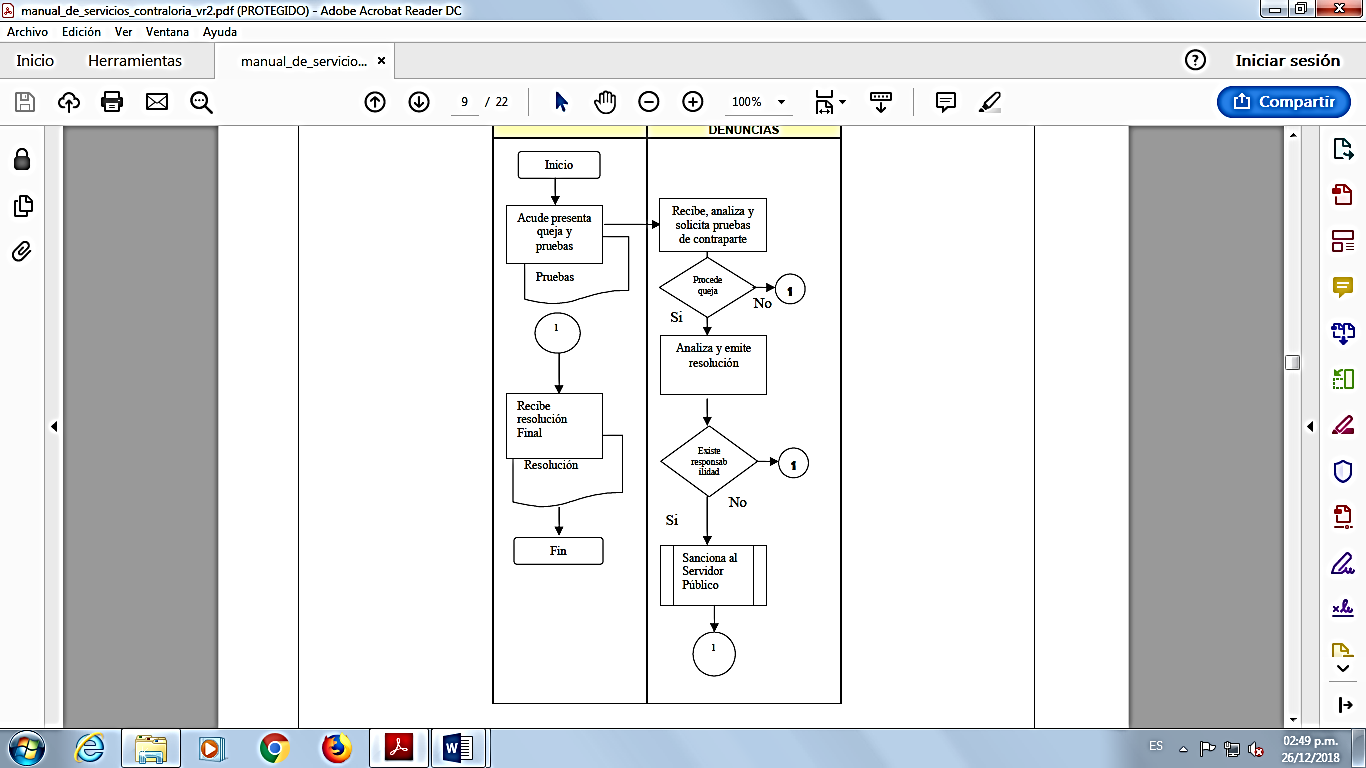                                        DENUCIANTE          CONTRALORIA MPAL                                       DENUCIANTE          CONTRALORIA MPALCOMPROMISOS DE CALIDAD:COMPROMISOS DE CALIDAD:COMPROMISOS DE CALIDAD:CaracterísticasTiempoCostoLa queja, sugerencia o denuncia deberá ser firmada porel ciudadano anexando las pruebas en caso de proceder, así mismo la Contraloría Municipal  dará a conocer al ciudadano el número de expediente asignado a su asunto y la persona  encargada del mismo, de igual manera se le harán saber los comunicados que emita esta dependencia, a través de su domicilio particular y/o a la cuenta de correo electrónico proporcionado por elCiudadano.Obtenida laresolución se informa de inmediato.Tramite gratuitoMECANISMOS ANTE INCUMPLIMIENTO:MECANISMOS ANTE INCUMPLIMIENTO:MECANISMOS ANTE INCUMPLIMIENTO:Ante cualquier incumplimiento señalado con anterioridad, favor de comunicarlo de inmediato con: C. Miguel Macario Peña Guitron, Contralor Municipal, localizado en calle Hidalgo 12, Colonia Centro, Cuautla, Jalisco. Tel. 01 (316) 384 3333..Correo electrónico: salvador.ruiz@jalisco.gob.mxAnte cualquier incumplimiento señalado con anterioridad, favor de comunicarlo de inmediato con: C. Miguel Macario Peña Guitron, Contralor Municipal, localizado en calle Hidalgo 12, Colonia Centro, Cuautla, Jalisco. Tel. 01 (316) 384 3333..Correo electrónico: salvador.ruiz@jalisco.gob.mxAnte cualquier incumplimiento señalado con anterioridad, favor de comunicarlo de inmediato con: C. Miguel Macario Peña Guitron, Contralor Municipal, localizado en calle Hidalgo 12, Colonia Centro, Cuautla, Jalisco. Tel. 01 (316) 384 3333..Correo electrónico: salvador.ruiz@jalisco.gob.mxNOMBRE DELSERVICIO:Asesoría para la elaboración de la Declaración de Situación Patrimonial y de Intereses.ÁREA RESPONSABLEDEL SERVICIO:Contraloría Municipal DOMICILIO:Hidalgo  #12, Col. Centro, Cuautla, Jalisco, C.P.48150 Presidencia Municipal, planta alta.DESCRIPCIÓN Y FINALIDAD DEL SERVICIO:DESCRIPCIÓN Y FINALIDAD DEL SERVICIO:Proporcionar al solicitante del servicio, la información oportuna sobre la forma de requisitar su declaración de situación patrimonial en cualquiera de sus tres tipos: Inicial, modificación patrimonial  y conclusión del encargo, aclarando las posibles dudas que se presenten.Proporcionar al solicitante del servicio, la información oportuna sobre la forma de requisitar su declaración de situación patrimonial en cualquiera de sus tres tipos: Inicial, modificación patrimonial  y conclusión del encargo, aclarando las posibles dudas que se presenten.VIGENCIA:VIGENCIA:El servicio caduca al momento de terminar la orientación sobre el llenado de  la declaración de situación patrimonial.El servicio caduca al momento de terminar la orientación sobre el llenado de  la declaración de situación patrimonial.LUGARES DE GESTIÓN Y HORARIO:LUGARES DE GESTIÓN Y HORARIO:Para mayor información del servicio:Acudir a la oficina de Contraloría Municipal de Cuautla, Jalisco.Domicilio: Calle  Hidalgo # 12, Colonia Centro, Cuautla, Jalisco.Horario: de 9:00 a 15:00 horas.Para mayor información del servicio:Acudir a la oficina de Contraloría Municipal de Cuautla, Jalisco.Domicilio: Calle  Hidalgo # 12, Colonia Centro, Cuautla, Jalisco.Horario: de 9:00 a 15:00 horas.REQUISITOS PARA OBTENER LA PRESTACIÓN DEL SERVICIO:REQUISITOS PARA OBTENER LA PRESTACIÓN DEL SERVICIO:Ser servidor público del Gobierno Municipal de Cuautla, Jalisco, obligado a presentar la declaración de situación patrimonial. El solicitante podrá solicitar el servicio vía telefónica, por correo electrónico y personalmente.Teléfono (316) 384 3333Correo electrónico:  contraloriampal@cuautlajalisco.gob.mxPersonalmente: acudiendo a las oficinas de la Contraloría Municipal en horario de 9:00 a 15:00 horas.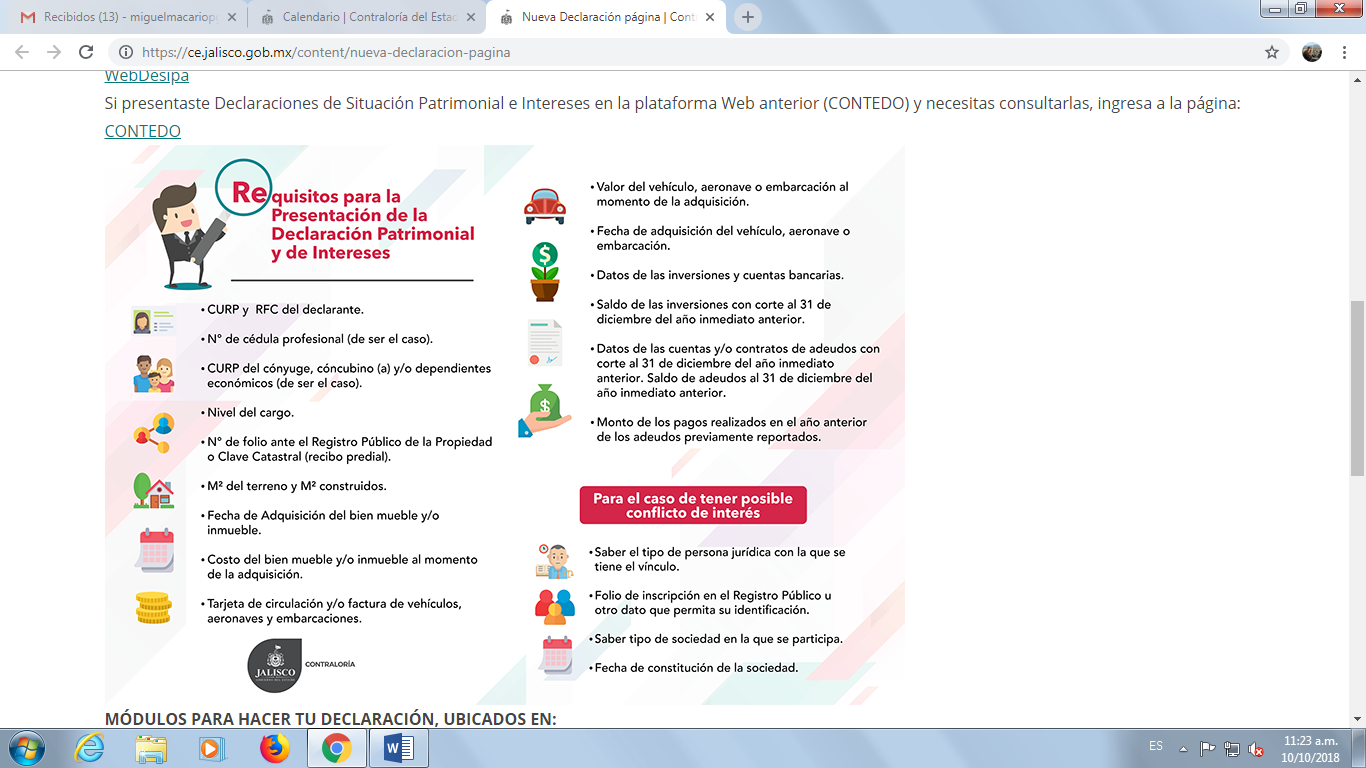 Ser servidor público del Gobierno Municipal de Cuautla, Jalisco, obligado a presentar la declaración de situación patrimonial. El solicitante podrá solicitar el servicio vía telefónica, por correo electrónico y personalmente.Teléfono (316) 384 3333Correo electrónico:  contraloriampal@cuautlajalisco.gob.mxPersonalmente: acudiendo a las oficinas de la Contraloría Municipal en horario de 9:00 a 15:00 horas.PROCEDIMIENTO PARA PRESTAR EL SERVICIO:PROCEDIMIENTO PARA PRESTAR EL SERVICIO:PROCEDIMIENTO PARA PRESTAR EL SERVICIO:                                      SOLICITANTE          CONTRALORIA MPAL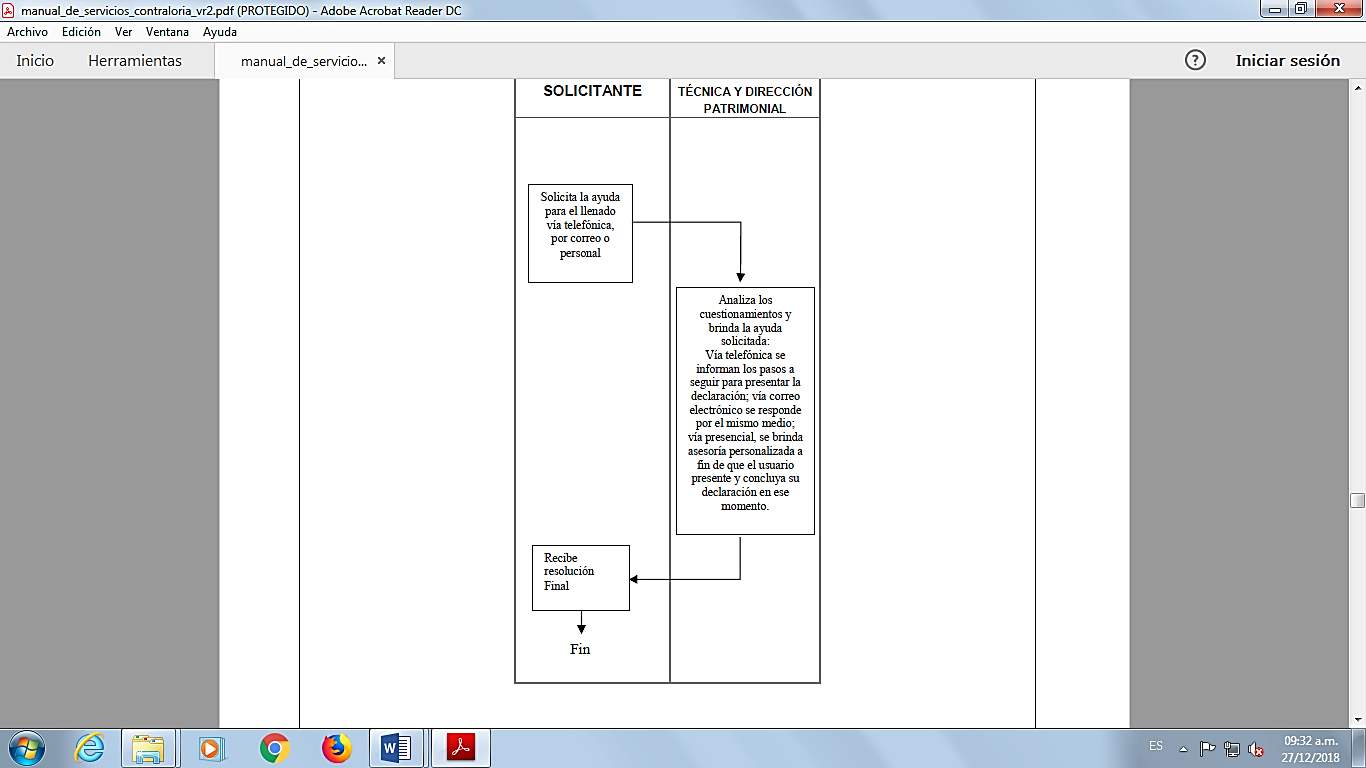                                       SOLICITANTE          CONTRALORIA MPAL                                      SOLICITANTE          CONTRALORIA MPALCOMPROMISOS DE CALIDAD:COMPROMISOS DE CALIDAD:COMPROMISOS DE CALIDAD:CaracterísticasTiempoCostoLa asesoría consiste en orientar al cliente, de manera clara, puntual y objetiva, por escrito, presencial, vía telefónica o mediante la intervención del administrativo de su dependencia, en el llenado del formato de Situación Patrimonial de acuerdo al canal de comunicación que el servidor público elija.Variable de 30 a 90 minutos.Tramite gratuitoMECANISMOS ANTE INCUMPLIMIENTO:MECANISMOS ANTE INCUMPLIMIENTO:MECANISMOS ANTE INCUMPLIMIENTO:Ante cualquier incumplimiento señalado con anterioridad, favor de comunicarlo de inmediato con: C. Miguel Macario Peña Guitron, Contralor Municipal, localizado en calle Hidalgo 12, Colonia Centro, Cuautla, Jalisco. Tel. 01 (316) 384 3333..Correo electrónico: salvador.ruiz@jalisco.gob.mxAnte cualquier incumplimiento señalado con anterioridad, favor de comunicarlo de inmediato con: C. Miguel Macario Peña Guitron, Contralor Municipal, localizado en calle Hidalgo 12, Colonia Centro, Cuautla, Jalisco. Tel. 01 (316) 384 3333..Correo electrónico: salvador.ruiz@jalisco.gob.mxAnte cualquier incumplimiento señalado con anterioridad, favor de comunicarlo de inmediato con: C. Miguel Macario Peña Guitron, Contralor Municipal, localizado en calle Hidalgo 12, Colonia Centro, Cuautla, Jalisco. Tel. 01 (316) 384 3333..Correo electrónico: salvador.ruiz@jalisco.gob.mx